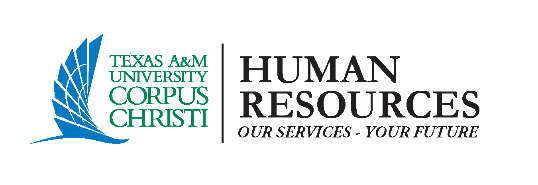 JOB DESCRIPTIONA job description should not have more than 3-5 functional areas.  Categories may be created under each functional area, as needed.  Email completed document to employment@tamucc.edu.__________________________________________________________________________________________Job TitleCURRENT INCUMBENTPURPOSEOne or two sentences describing the purpose of the position. DESCRIPTIONFunctional Area 1:  					Percent Effort: 	       Essential Duty?    Yes   No  Examples:  Operations, Administrative, Budget, Research, Program Management, Support, OtherJob DutiesJob duties listed hereFunctional Area 2:  					Percent Effort: 	       Essential Duty?    Yes   NoJob DutiesJob duties listed hereFunctional Area 3:  					Percent Effort: 	       Essential Duty?    Yes   NoJob DutiesJob duties listed hereQUALIFICATIONSEducation requirementExperience requirementKnowledge, skills, and abilities listed herePREFERRED QUALIFICATIONSAdditional education, experience, skills that are preferred for this position. BBP/HAZ - Bloodborne Pathogens and Hazard CommunicationUnder local, state, and federal regulations, it is mandatory certain employees undergo initial and annual Bloodborne Pathogens (BBP) Training based on their job tasks.  If you answer yes to any of the following questions, the individual you hire will require BBP training:Will the employees’ regular activities potentially bring them into direct or indirect contact with any blood or other potentially infectious materials (OPIM) such as bodily fluids and wastes, needles, cleaning cloths, bandages, etc.? 	  Yes	  NoWill the employee(s) be required to respond to medical emergencies or work with a client/customer base that would make it reasonable to anticipate employee exposure to blood or OPIM?	  Yes	  NoWill the employee(s) work in an environment(s) where they may encounter such materials (custodial, laundry, recycling, septic systems, wastewater treatment systems, etc.)? 		  Yes	  NoDo employees share any tools or objects that may cause cuts or puncture wounds? 		  Yes	  NoUnder local, state, and federal regulations, it is mandatory certain employees undergo initial Hazard Communication (HAZCOM) Training based on their job tasks.  If you answer yes to any of the following questions, the individual you hire will require HAZCOM training: Will this position involve working directly with any chemicals or hazardous materials?   Yes	  NoWill the employee(s) work in an environment(s) where they may encounter chemicals or hazardous materials?   Yes	  NoWill the employee(s) be required to respond to situations, emergencies or work with clients/customers that would make it reasonable to anticipate direct or indirect exposure to chemicals or hazardous materials?	  Yes	  NoWill the employee(s) hired be working directly with any departments or colleges that conduct research or teaching in a STEM-related field?	  Yes	  No